Učivo na období od 14.4. – 17.4. 2020V úterý 14.4.  8:30 – 10:00 máte možnost přijít do školy (na vrátnici) pro vytištěné pracovní listy, pokud nemáte tiskárnu. Můžete si vyzvednout také kružítka, sešity, čtenářské deníky a čítanky, jestliže je mají děti ve škole.Ke všem úkolům pište stranu a cvičení!Příklady www stránek na procvičování:https://www.ucitelnice.cz/https://www.umimecesky.cz/cesky-jazyk-4-tridahttps://www.pravopisne.cz/https://www.matika.in/cs/#4https://www.umimematiku.cz/http://www.onlinecviceni.cz/exc/list_topic_mat1.phphttp://matematika.diktaty.cz/https://www.zaedno.org/hry http://www.rysava.websnadno.cz/Cesky-jazyk.html*ČJ – pracovní listPřepiš do sešitu vyznačená podstatná jména (tak jak jsou) a urči jejich mluvnické kategorie (pád, číslo, rod a životnost, vzor). Pro větší přehlednost vytvoř tabulku.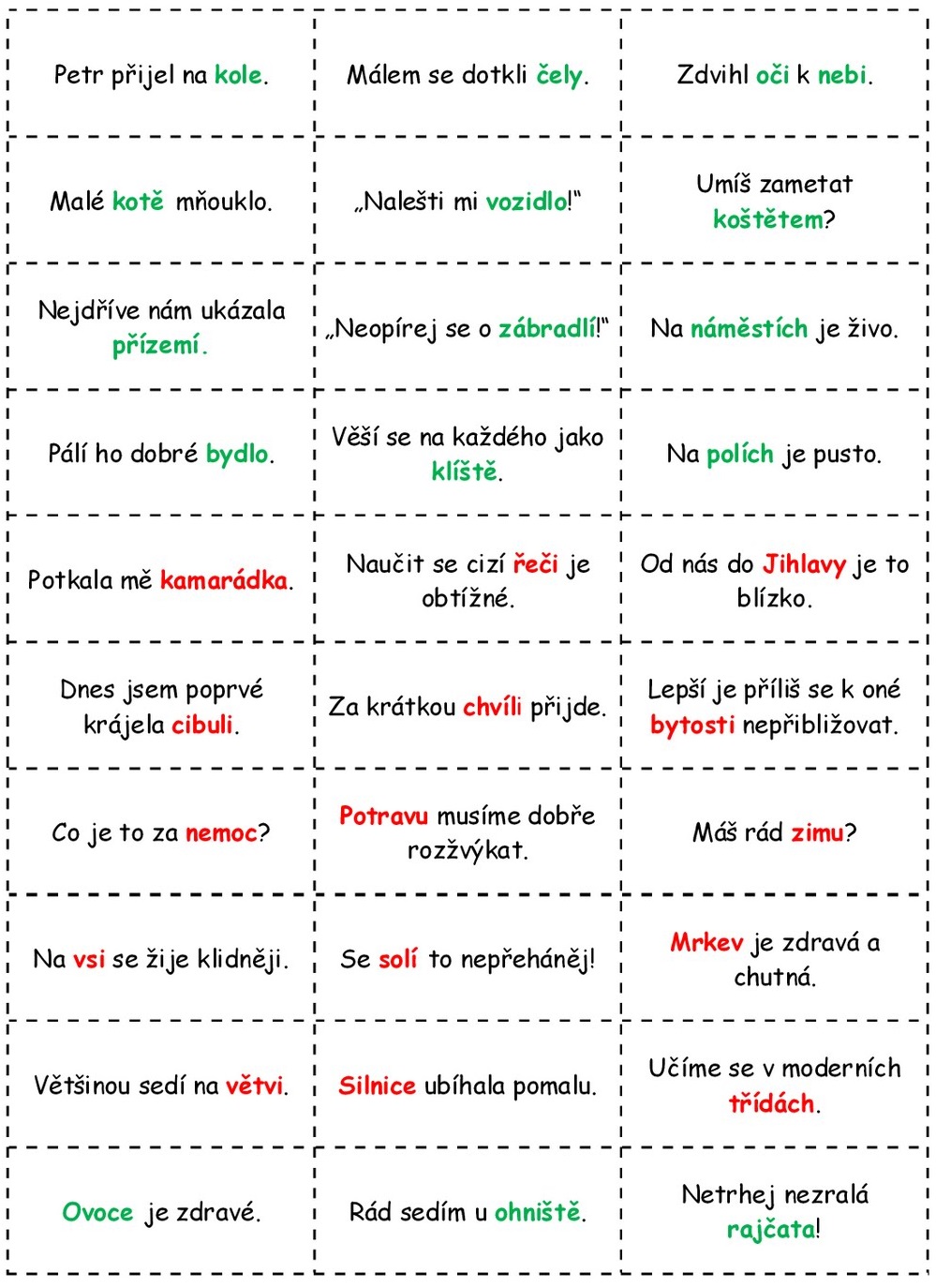 *M – pracovní listy1. Vypočítej písemně. Nezapomeň čísla posunout doleva, vezmi si barvičky, piš čísla hezky pod sebe. Správnost ověř na kalkulačce.        5 248 			6 587 		3 254 		9 875 	      .       45			.    21 		.    75 		.     56      26 240    209 92    236 1602. Vypočítej a proveď zkoušku.8459: 5= 		zk.					6248: 4= 		zk.3. Vypočítej rovnice, výsledek ověř zkouškou (zkouška se dá provést více způsoby, stačí 1).a – 320 = 549		- 625 + b = 457		4579 + d = 61254. Vyřeš slovní úlohu. Zápis, výpočet, odpověď.Pan Zahradník pěstuje ovoce, které prodává je do obchodů. Do jedné bedny se vleze 25 ks ovoce. Jedna bedna jablek stojí 125 Kč a jedna bedna hrušek stojí 146 Kč. První obchod si objednal 2 bedny jablek a 3 bedny hrušek. Druhý obchod si objednal 4 bedny jablek a 6 beden hrušek. Kolik kusů ovoce dohromady prodal? Kolik korun dohromady vydělal?GeometrieObvody rovinných útvarů – POZOR NA JEDNOTKY!1.  Trojúhelník KLM má strany o velikosti 6 cm, 3 cm a 7 cm. Jaký je jeho obvod? Udělej si nákres, popiš si strany a zapiš si základní vzorec.							o =________________							o =________________		 						              o =________________2.    Jaký je obvod čtverce OPQR, jehož každá strana měří 12 m ?Udělej si nákres, popiš si strany a zapiš si základní vzorec.							o =________________							o =________________		 						              o =________________3.   Vypočítej obvod obdélníka STUV, který má strany a= 17 cm , b = 90 mm. Udělej si nákres, popiš si strany a zapiš si základní vzorec.							o =________________							o =________________		 						              o =________________ *Vl – křížovka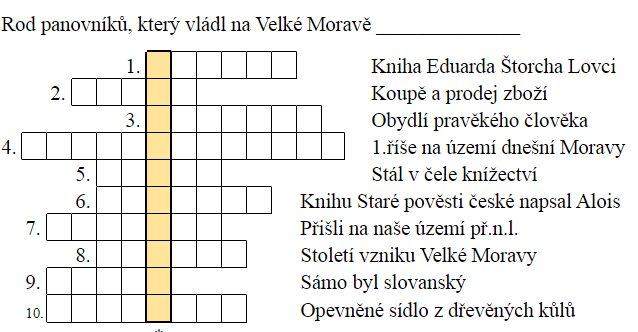 *AJ – pracovní listPřepiš si do slovníčku následující slovíčka týkající se počasí. Výslovnost si zkontroluj pomocí online slovníku na www.seznam.czNauč se následující fráze týkající se počasí:What´s the weather like?  nebo How´s the weather? - Jaké je počasí?It´s sunny, cloudy, rainy….  – Je slunečno, oblačno, deštivo…What´s the temperature?  - Jaká je teplota? Kolik je stupňů?It´s + (čteme plas)  25   	- Je plus 25 stupňů.It´s – (čteme majnus) 30	- Je mínus 30 stupňů. Pusť si video na následujícím odkaze a procvičuj fráze týkající se počasí:https://www.youtube.com/watch?v=O2NwvUB41rAVybarvi jednotlivé proužky duhy podle zadání v obrázku, poté udělej osmisměrku. 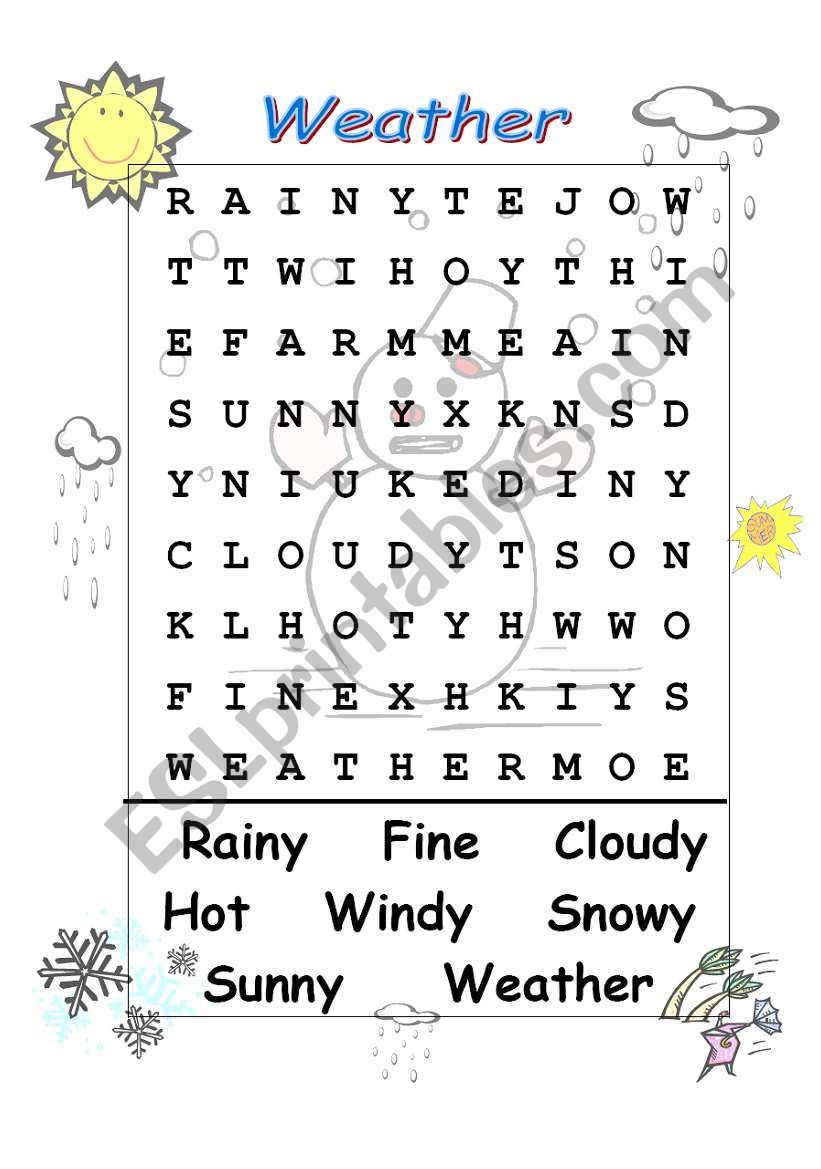 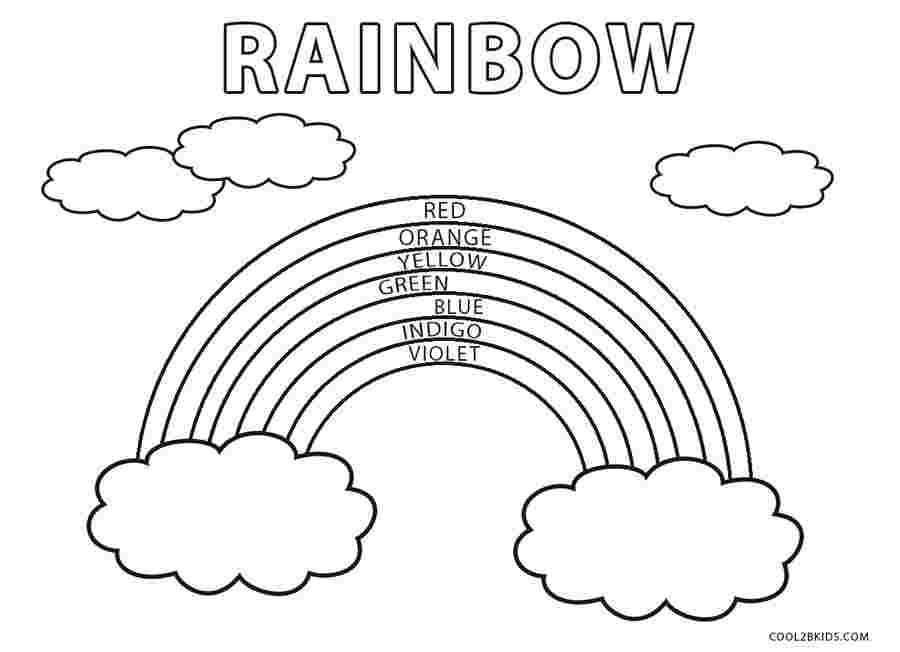 ČJ*pracovní listUčebnice 25/1 – přečíst, úkoly a, b, c, d, e udělat do sešituhttp://cestina.diktaty.cz/index.php?sekce=9 – opakování VS – vyber si 2 cvičení a otestuj své znalostihttp://cestina.diktaty.cz/index.php?sekce=14 – opakování koncovek podstatných jmen – vyber si 1 cvičení a otestuj své znalostiJelikož máme nový měsíc duben, do konce dubna by měli žáci odevzdat další zpracovanou knihu ve čtenářském deníku.NEZAPOMEŇTE PROCVIČOVAT BÁSEŇ NA STRANĚ 97!M*pracovní listUčebnice 54/15 (žlutý rámeček), 54/19 (3 příklady), 55/28 (2 sloupce), 56/33 (2 sloupce)Zbytek učebnice slouží na procvičováníGeometrie – obvod trojúhelníku (s.46), obdélníku (s.51) a čtverce (s. 52)Pracujte s prezentací, kterou stáhnete zde https://www.uschovna.cz/zasilka/WRMK2X4X47JF2BC2-2M5Můžete si zahrát matematické hry: (nepovinné) https://www.umimematiku.cz/index.php?p=zavody&ps=1361&source=explicitExercise&createGame=1&joinGame=1#https://www.umimematiku.cz/pexeso-jednotky-casu-1-uroven/1106https://www.umimematiku.cz/rozhodovacka-hodiny-poznavani-1-uroven/929https://www.umimematiku.cz/pexeso-nazvy-utvaru-1-uroven/85https://www.umimematiku.cz/mrizkovana-rovnobezky/12https://www.umimematiku.cz/mrizkovana-kolmice/4https://www.umimematiku.cz/presouvani-scitani-pod-sebou-1-uroven/270https://www.umimematiku.cz/presouvani-pisemne-deleni-1cif-2-uroven/347  VlUčebnice str. 15 – odpověz na všechny otázky, nezapomeň na nadpis, můžeš hledat v zápisech v sešitě nebo v učebniciPodívej se na video  https://www.youtube.com/watch?v=lCwkt7WTVTw*křížovka – překresli do sešitu a vyluštiZkus podobnou křížovku vytvořit, pěkně udělat do sešitu, vyfotit a poslat na ozanova@zsg.cz Pro vytvoření křížovky použij učebnici str. 4 – 15.PřvZopakuj si kapitolu Rostliny na loukách (str. 46 – 47).Pročti si kapitolu Živočichové na loukách (str. 48 – 49), prohlédni si fotografie a nauč se poznávat uvedené živočichy.Na závěr hádanka „Kdo jsem“?Jsem pták, zimu trávím v teplých krajích. Hnízdo si stavím v blízkosti lidí na vyvýšených místech, např. komínech. Lovím žáby a myši. Mám dlouhé nohy a dlouhý zobák. Barva mého peří je bílá. na konci křídel černá. Uhádli jste? Řešení hádanky pošli na mail zastupkyne@zsg.cz a pokud bude řešení správné, odměna tě nemine.AJ*pracovní listVV, PČVyfoť se s rouškou a fotku pošli na ozanova@zsg.cz .Zkus navrhnout roušku, kterou by sis nejvíc přál/a.SlovoPÁDČÍSLORODŽIVOSTNOSTVZORkolečelyweather počasí weather forecastpředpověď počasí seasonroční obdobísunny slunečnohot horkocloudyoblačnoovercastzataženorainydeštivowindyvětrnosnowsněžit, sníhsnowysněhovýiceledstormbouřka foggymlhavotemperatureteplotarainbowduha